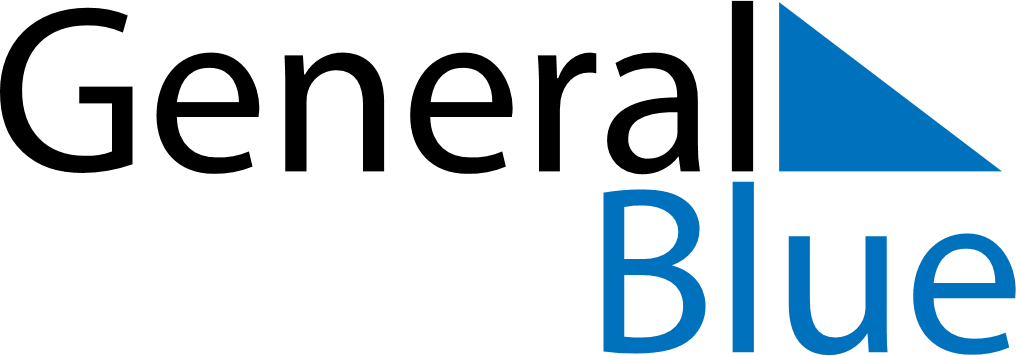 July 2029July 2029July 2029PanamaPanamaMondayTuesdayWednesdayThursdayFridaySaturdaySunday1Presidential Inauguration2345678910111213141516171819202122232425262728293031